Выполнить тест и решение отправить на электронную почту OGYUdina@fa.ruТест. Понятие о многогранникеОтрезок, соединяющий две вершины многогранника, не принадлежащие одной грани, называется:Определите вид многогранника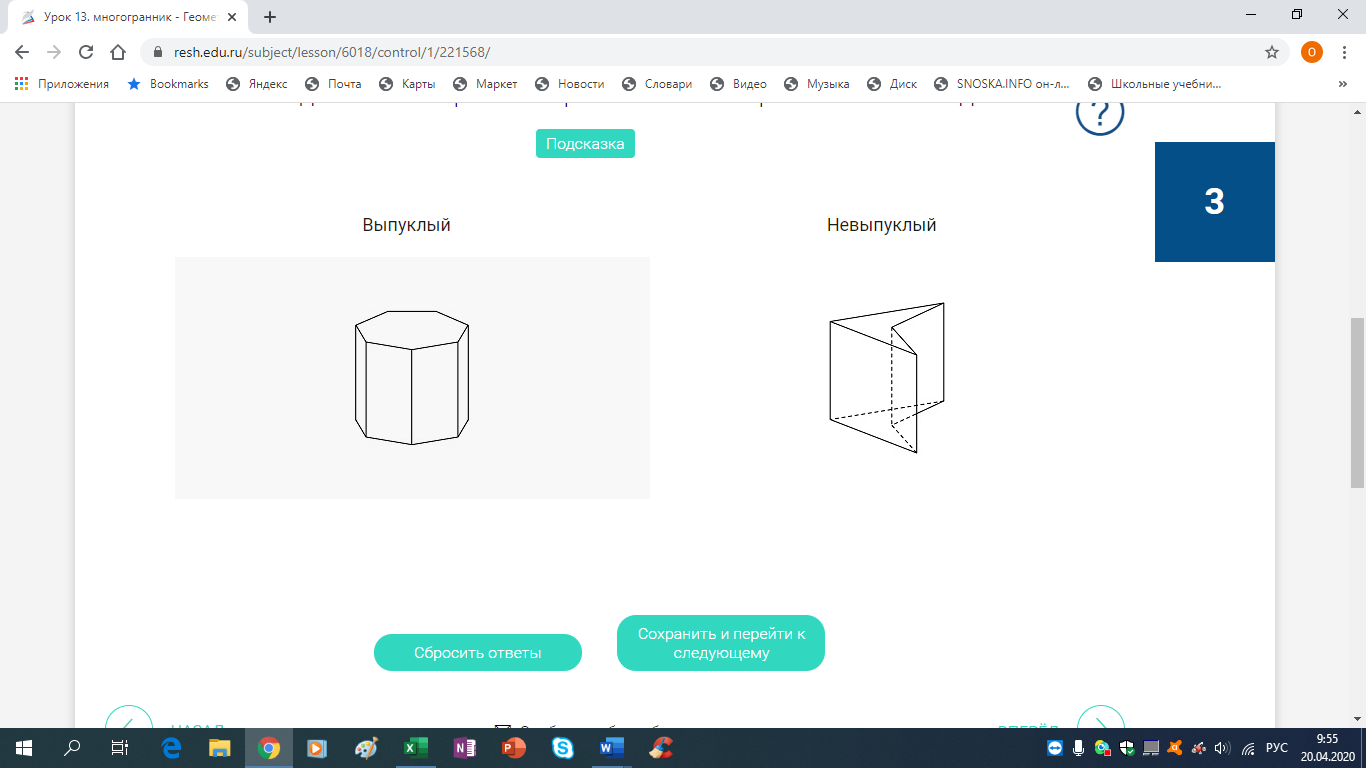                   А)                                                                                                Б)А –Б –:Ответьте на вопросы (после таблицы)А) К многогранникам не относится: 1) параллелепипед; 2) тетраэдр; 3) пирамида; 4) параллелограмм. Введите номер правильного ответа.Ответ:Б) Напишите в порядке возрастания номера многогранников, у которых 8 граней.Ответ:В) Напишите в порядке возрастания номера многогранников, у которых 18 ребер.Ответ:Выберите правильное определение невыпуклого многогранника. Невыпуклый многогранник – это…Если многогранник расположен по одну сторону от любой плоскости его боковой грани, то он называется  Ребром многогранникаДиагональю многогранникаДиагональю боковой граниГранью многогранника1)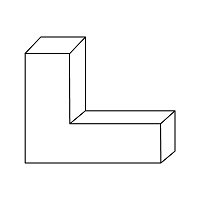 2)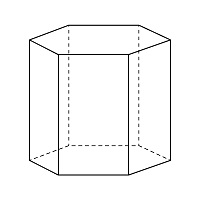 3)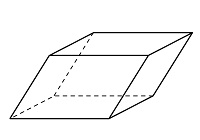 4) 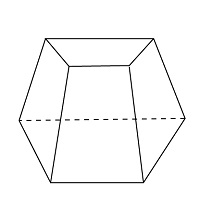 5)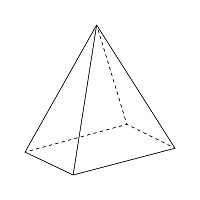 Многогранник, у которого найдется по крайней мере одна грань такая, что плоскость, проведенная через эту грань, делит данный многогранник на две или более частей.Многогранник, который расположен по разные стороны от плоскости каждой его грани.Геометрическое тело, у которого найдется по крайней мере одна грань такая, что плоскость, проведенная через эту грань, делит данный многогранник на две или более частей.прямымвыпуклымнаклоннымневыпуклым